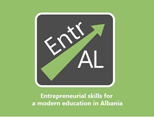 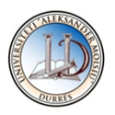 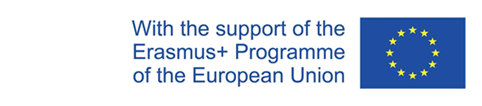 RaportImplementimi i kursit pilot « : Edukimi i aftësive sipërmarrëse për mësuesit fillor dhe parashkollor për arsimin parauniversitar » të projektit  EntrAL në Universitetin “Aleksandër Moisiu” DurrësDr. Alketa DUMANIProf.Dr.Kseanela SOTIROFSKIDr.Olta NEXHIPI Dr.Oliana SULA MSc. Besiana ELEZI Durrës, 20231. Titulli, qëllimi objektivat 1.1 Titulli: Edukimi i aftësive sipërmarrëse për mësuesit fillor dhe parashkollor për arsimin parauniversitar1.2 Qëllimi Qëllimi i këtij moduli është zhvillimi i mendësisë sipërmarrëse dhe aftësive sipërmarrëse për mësuesit e arsimit fillor dhe parashkollor me qëllimin zhvillimin e mëndësisë sipërmarrëse dhe kreativitetit për fëmijët dhe nxënësit. 1.3 Objektivat : Objektivat specifike të trajnimit janë si më poshtë:-Të krijojë dhe zhvillojë aftësi sipërmarrëse për mësuesit-Të identifikojë aktivitetet që duhet të zhvillojë mësuesi që synojnë edukimin sipërmarrës tek fëmijët e shkollave fillore.-Të krijohet një model mësimor për vlerësimin e efektivitetit të edukimit të hershëm sipërmarrës në ciklin fillor të sistemit arsimor.-Të krijojë dhe të zhvillojë kompetencat e mësuesit për zhvillimin e tre llojeve të aftësive te fëmijët: aftësitë sipërmarrëse jo-konjitive, sipërmarrjen njohëse dhe synimet për t'u bërë sipërmarrës.-Rezultati kryesor: mësuesi të jetë i aftë të organizojë duke simuluar një program sipërmarrës.1.4 Target grupiTarget grupi i këtij moduli ishin  mësues të arsimit fillor dhe parashkollor të Shqipërisë. 2 ThirrjaThirrja u shpërnda nëpërmjet sitit të ASCAP dhe u menaxhua nga Qendra e Edukimit në Vazhdim e UAMD. Thirrja u shpënda gjithashtu edhe në rrjetet social të Qendrës së Edukimit nëVazhdim si edhe në rrjetet sociale të UAMD. 3. Metodologjia : EnergizersLeksioneRaste studimoreAktivitete team building activities,Aktivitete vetë reflektimPlatforma Strategizer Simulacione  4.Numri i pjesëmarrësve dhe ditët:4.1 Pjesëmarrësit  Ky trajnim pati 56 pjesëmarrës, kryesisht nga kopshtet dhe shkollat e qytetit të Durrësit, u shënua një pjesmarrje e vogël edhe mësues të qytetit të Tiranës. Rregjistrimi i pjesmarrësve bë duke ndjekur mekanizmat e ASCAP.4.2 Ditët  Moduli u zhvillua në data 5/05/23 -7/05/2023. Përmbjedhja: Dita 15/5/202314.00-17.00  Sesioni 1 –Hyrje në trajminin e mësuesveSesion  2 –Trendet bashkëkohore të sipërmarrjes Dita 2 6/5/202314.00-17.00Sesioni 3-   Karakteristikat e sipërmarrjes EntrCompSesioni 4-  Zhvillimi i iniciativave të sipërmarrjes në shkollë Dita 3 7/5/2023 Sesioni 5- Gjenerimi i idesë së biznesit Sesioni 6- Sipërmarrja në klasë 5. Përmbledhja Ky modul bazohet në politikat e Bashkimit Europian për sipërmarrjen dhe në kuadrin e kurrikulës së arsimit parauniversitar në Shqipëri, miratuar nga MAS. Ky modul përban 6 sesione ku jepet një qasje e përgjithshme mbi sipërmarrjen, aftësitë sipërmarrëse, zhvillimin e iniciativave sipërmarrëse në shkollë, gjenerimi i idesë së biznesit, prototipi dhe procesi i sipërmarrjes në klasë.6. Vlerësimi Vlerësimi I modulit u bë duke u bazuar 100% në një testim final prej 10 pyetjesh të vlerësuara secila me 10 pikë. Pas përfundimit me sukses të modulit pjesëmarrësit morën certifikatë pjësëmarrjeje dhe kredite. Moduli u ofrua pa pagesë. 